ПРОЕКТАктуализацияСхема теплоснабжения 
Мордовско-Коломасовского сельского поселения Ковылкинского муниципального района Республики Мордовия на период до 2035 года2023 г.Раздел 1 «Существующие и перспективные балансы тепловой мощности источников тепловой энергии и тепловой нагрузки потребителей»1.1.	Описание существующих и перспективных зон действия систем теплоснабжения и источников тепловой энергииНа территории с. Мордовское Коломасово Ковылкинского муниципального района в сфере теплоснабжения осуществляет производство и передачу тепловой энергии, обеспечивая теплоснабжение административного здания села одна организация ООО «Теплоснаб».Теплоснабжение осуществляется от котельной, работающей на природном газе. В котельной Морд-Коломасовская Школа НоваяСОШ установлены два котла типа RSA - 75, работающие в водогрейном режиме. Производительность котельной 0,128 Гкал/ч. Год ввода в эксплуатацию основного оборудования – 2018 г.Котельная работает локально, на собственную зону теплоснабжения, обеспечивая тепловой энергией общественное здание. Общая протяженность тепловых сетей в двухтрубном исчислении от котельной составляет 40 м. Компенсация тепловых удлинений осуществляется самокомпенсацией за счёт углов поворота трассы и П-образными компенсаторами.Таблица 1 – Характеристики котлоагрегатов котельнойТаблица 2 – Характеристика насосов котельнойТаблица 3 – Характеристика потребителей котельных с. Мордовское КоломасовоТаблица 4 – Параметры тепловых сетей с. Мордовское КоломасовоНа основании анализа фактических показателей котельной был выявлен ряд проблем, которые ведут к снижению КПД оборудования, показателей надежности и эффективности работы системы теплоснабжения, а также повышению аварийности.Текущие фактические показатели такие как, химический анализ воды и данные о высокой периодичности промывки котлов в котельной Морд-Коломасовская Школа НоваяСОШ за год говорят о том, что существующая система ХВО не справляется с очисткой воды. Это ведет к образованию накипи, повышению аварийности и ухудшению теплообмена. Данную проблему можно решить модернизацией системы ХВО в котельной. Удаленность котельной Морд-Коломасовская Школа НоваяСОШ от административного центра района не позволяет своевременно выявлять аварийные ситуации и оперативно устранять их. Данная проблема требует современной диспетчеризации котельной с возможностью удаленного контроля за работой оборудования и изменению параметров котельной в реальном времени. Это позволит обеспечить бесперебойность подачи тепловой энергии, снизит аварийность и повысит эффективность работы системы теплоснабжения. Также это даст возможность оперативно и удаленно настраивать режимы горения котла в зависимости от температуры наружного воздуха.1.2.	Существующие и перспективные балансы тепловой мощности и тепловой нагрузки в зонах действия источников тепловой энергии, в том числе работающих на единую тепловую сеть, на каждом этапеБалансы существующей на базовый период схемы теплоснабжения тепловой мощности и перспективной тепловой нагрузки в каждой из зон действия источников тепловой энергии с определением резервов (дефицитов) существующей располагаемой тепловой мощности источников тепловой энергии, устанавливаемых на основании величины расчетной тепловой нагрузки приведены в таблице 5.Таблица 5 – Балансы тепловой мощности и присоединенной тепловой нагрузки, Гкал/ч.Исходя из анализа показателей работы котельной в рассматриваемой схеме теплоснабжения рекомендуется провести установку комплекса ХВО и организацию системы управления (автоматика) и диспетчеризации.1.3.	Значения существующих и перспективных потерь тепловой энергии при ее передаче по тепловым сетям, включая потери тепловой энергии в тепловых сетях теплопередачей через теплоизоляционные конструкции теплопроводов и потери теплоносителя, с указанием затрат теплоносителя на компенсацию этих потерьЗначения существующих и перспективных потерь тепловой энергии при ее передаче по тепловым сетям, включая потери тепловой энергии в тепловых сетях теплопередачей через теплоизоляционные конструкции теплопроводов и потери теплоносителя, с указанием затрат теплоносителя на компенсацию этих потерь представлены в таблицах 6. Таблица 6 – Существующие потери тепловой энергии по тепловым сетямРаздел 2 «Существующие и перспективные балансы теплоносителя»2.1.	Существующие и перспективные балансы производительности водоподготовительных установок и максимального потребления теплоносителя теплопотребляющими установками потребителейТеплоноситель в системе теплоснабжения котельной, как и в каждой системе теплоснабжения, предназначен как для передачи теплоты, так и для подпитки системы теплоснабжения.При эксплуатации тепловых сетей утечка теплоносителя не должна превышать норму, которая составляет 0,25% среднегодового объема воды в тепловой сети и присоединенных к ней системах теплопотребления в час.Для систем теплоснабжения должна предусматриваться дополнительно аварийная подпитка химически не обработанной и недеаэрированной водой, расход которой принимается в количестве 2% объема воды в трубопроводах тепловых сетей и присоединенных к ним системах отопления, вентиляции.Выполнен расчет нормативной и аварийной подпитки тепловых сетей котельными поселения. Расчетные балансы производительности водоподготовительных установок (далее ВПУ) и подпитки тепловых сетей на период 2021 – 2035 гг. представлены в таблице 7.Таблица 7 – Расчетные балансы ВПУ и подпитки тепловых сетей на период 2021 – 2035 гг.2.2. Аварийные режимы подпитки тепловой сетиПри возникновении аварийной ситуации на любом участке магистрального трубопровода, возможно организовать обеспечение подпитки тепловой сети за счет использования существующих баков аккумуляторов и водопроводной сети.2.3 Сценарии развития аварий в системе теплоснабжения с моделированием гидравлических режимов, в том числе при отказе элементов тепловых сетей и при аварийных режимах работы систем теплоснабжения, связанных с прекращением подачи тепловой энергииРасчет аварийных режимов производится при помощи электронной модели существующей системы теплоснабжения, выполненной в ПРК ZuluThermo 8.0.Порядок ограничений теплоснабжения потребителей регламентируется п. 108 Постановления Правительства РФ от 08.08.2012 г. №808 «Об организации теплоснабжения в Российской Федерации и о внесении изменений в некоторые акты Правительства Российской Федерации»:«108. Графики ограничений потребителей в случае угрозы возникновения аварийной ситуации вводятся в действие единой теплоснабжающей организацией по решению органа местного самоуправления поселения, городского округа, органа исполнительной власти городов федерального значения Москвы и Санкт-Петербурга.Об ограничениях теплоснабжения теплоснабжающая организация сообщает потребителям:при возникновении дефицита тепловой мощности и отсутствии резервов на источниках тепловой энергии - за 10 часов до начала ограничений;при дефиците топлива - не более чем за 24 часа до начала ограничений.При аварийных ситуациях, требующих принятия безотлагательных мер, осуществляется срочное введение графиков ограничения и отключения с последующим в течение 1 часа оповещением потребителей о причинах и предполагаемой продолжительности отключения.На основе ожидаемых сроков и длительности ограничения потребитель при наличии технической возможности может принять решение о сливе воды из теплопотребляющих установок по согласованию с теплоснабжающей организацией.Теплоснабжающая организация обязана обеспечить оперативный контроль за выполнением потребителями распоряжений о введении графиков и размерах ограничения потребления тепловой энергии».Без учета реализации мероприятий нормативная надежность будет выдерживаться:- вероятность безотказного теплоснабжения наименее надежного потребителя составит 1, что выше существующего норматива (0,9);- коэффициент готовности к безотказному теплоснабжению потребителей составит 0,99988, что выше существующего норматива (0,97).2. Высокие показатели надежности обусловлены малой протяженностью и разветвленностью системы транспорта тепловой энергии.3. В связи с тем, что перспективные показатели надежности теплоснабжения удовлетворяют действующим нормативам, дополнительные мероприятия по повышению надежности не требуются. Для существующих тепловых сетей необходимо выполнять организационно-технические мероприятия:а) обеспечивать контроль исправного состояния и безопасной эксплуатации трубопроводов;б) своевременно проводить экспертное обследование технического состояния трубопроводов в установленные сроки с выдачей рекомендаций по дальнейшей эксплуатации или выдачей запрета на дальнейшую эксплуатацию трубопроводов;в) своевременно осуществлять капитальные ремонты ветхих и ненадежных тепловых сетей.Раздел 3 «Технико-экономические показатели теплоснабжающих и теплосетевых организаций»Основные технико-экономические показатели работы теплоснабжающей организации представлены в таблице 8.Из анализа стандартов раскрытия информации, утвержденного Постановлением Правительства РФ №1140 от 30.12.2009 г. и перечня данных представленных в таблице 8 сделан вывод, что объем и полнота раскрытия информации теплоснабжающей организации соответствует требованиям, установленными Постановлением Правительства РФ № 1140 от 30.12.2009 г. «Об утверждении стандартов раскрытия информации организациями коммунального комплекса и субъектами естественных монополий, осуществляющих деятельность в сфере оказания услуг по передаче тепловой энергии».Таблица 8 – Основные технико-экономические показатели работы теплоснабжающей организации ООО «Теплоснаб» на 2024 г.Раздел 4 «Предложения по строительству, реконструкции и техническому перевооружению источников тепловой энергии и тепловых сетей»4.1.	Температурный график отпуска тепловой энергии для каждого источника тепловой энергии или группы источников тепловой энергии в системе теплоснабжения, работающей на общую тепловую сеть, и оценку затрат при необходимости его измененияРегулирование отпуска теплоты осуществляется качественно по температурному графику 95/70 оС.Изменение температурного графика системы теплоснабжения не предусмотрено.4.2.	Предложения по перспективной установленной тепловой мощности каждого источника тепловой энергии с предложениями по сроку ввода в эксплуатацию новых мощностейПредложения по перспективной установленной тепловой мощности каждого источника тепловой энергии приведены в таблице 9. Как видно из таблицы 9 мероприятия по источникам тепловой энергии не планируются, установленная тепловая мощность остаётся без изменений.Таблица 9 – Предложения по перспективной установленной тепловой мощности каждого источника тепловой энергии4.3.	Обоснование выбора приоритетного сценария развития системы теплоснабжения поселения, городского округа, города федерального значенияВ рассматриваемой схеме теплоснабжения для устойчивого бесперебойного функционирования системы теплоснабжения требуется провести установку комплекса ХВО с использованием картриджного фильтра Big Blue 20" в котельной Морд-Коломасовская Школа НоваяСОШ для предотвращения образования накипи, окисления, коррозии, создания защитного слоя, препятствующего разрушению металлического оборудования, организацию системы управления (автоматика) и диспетчеризации котельной Морд-Коломасовская Школа Новая СОШ с переходом на отечественное оборудование и ПО на базе ПЛК ОВЕН, направленную на сокращение эксплуатационных расходов, оперативное отслеживание технологических параметров и последующего анализа текущих, предаварийных и аварийных ситуаций, затраты на мероприятия составляют – 541,46 тыс. руб. (с учетом НДС).Оценка стоимости капитальных вложений в развитие системы теплоснабжения осуществляется по укрупненной стоимости строительства согласно МДС 81-02-12-2011 с использованием государственных сметных нормативов-укрупненных нормативов цены строительства ГСН НЦС 81-02-2017.Полная сметная стоимость каждого проекта приведена в таблице 10. Как видно из таблицы 10 мероприятия по развитию системы теплоснабжения части тепловых сетей на период разработки схемы теплоснабжения не планируются.Таблица 10 – Финансовые потребности в реализацию проектов по развитию системы теплоснабжения (тыс. руб. с учетом НДС)4.4 Предложения по строительству, реконструкции и (или) модернизации резервированию источников тепловой энергии, оборудования на источниках тепловой энергии и тепловых сетей в целях резервирования систем теплоснабженияАвария – повреждение тепловых сетей, приводящее к остановке подачи тепла потребителям на период более 15 часов.Первая категория потребителей – потребители, не допускающие перерывов в подаче расчетного количества тепла и снижение температуры воздуха в помещениях ниже предусмотренных ГОСТ 30494. Например, больницы, родильные дома, детские дошкольные с круглосуточным пребыванием детей, картинные галереи, химические и специальные производства, шахты и т.п.Вторая категория потребителей — потребители, допускающие снижение температуры в отапливаемых помещениях на период ликвидации аварии, но не более 54 часов:– жилых и общественных зданий до 12°С;– промышленных зданий до 8°С.Третья категория потребителей – остальные потребители.Согласно требованиям СНиП 41-02-2003 “Тепловые сети” допускается не производить резервирование тепловых сетей в следующих случаях:– для участков надземной прокладки протяженностью менее 5 км;– при наличии у потребителей местного резервного источника тепла;– для тепловых сетей диаметром 250 мм и менее.Резервирование источников тепла обеспечивается следующим условием выбора котлов — при выходе самого мощного котла производительность оставшихся котлов должна обеспечить покрытие в зависимости от расчетной температуры наружного воздуха от 78 до 91% расчетной нагрузки на отопление и вентиляцию для потребителей 2 и 3 категории и 100% расчетной нагрузки потребителей 1 категории.В настоящей схеме теплоснабжения мероприятия по резервированию не предусматривается.Раздел 5 «Перспективные топливные балансы»5.1.	Перспективные топливные балансы для каждого источника тепловой энергии по видам основного, резервного и аварийного топлива на каждом этапеПрогнозы по отпускаемой тепловой энергии и топливопотреблению рассматривались по котельным, которые задействованы в схеме теплоснабжения, со следующим допущением: производство тепловой энергии ведомственной котельной остаётся на уровне базового года. Перспективное значение удельных расходов топлива на производство тепловой энергии приведено на рисунке 1 и в таблице 11.Рисунок 1. Динамика НУР топлива (утв.) на период 2021-2035 г.гТаблица 11 – Перспективные плановые значения удельных расходов топлива на производство тепловой энергии5.2.	Потребляемые источником тепловой энергии виды топлива, включая местные виды топлива, а также используемые возобновляемые источники энергииНа рассматриваемом источнике теплоснабжения в качестве основного топлива используют природный газ.Раздел 6 «Решение об определении единой теплоснабжающей организации (организаций)»6.1.	Решение об определении единой теплоснабжающей организации (организаций)Решение по установлению единой теплоснабжающей организации осуществляется на основании критериев определения единой теплоснабжающей организации, установленных в правилах организации теплоснабжения, утвержденных Правительством Российской Федерации Постановлением Правительства РФ от 8 августа 2012 г. № 808 «Об организации теплоснабжения в Российской Федерации и о внесении изменений в некоторые акты Правительства Российской Федерации».В настоящее время ООО «Теплоснаб» отвечает всем требованиям критериев по определению единой теплоснабжающей организации.6.2.	Реестр зон деятельности единой теплоснабжающей организации (организаций)Границами зон деятельности единых теплоснабжающих организаций в с. Мордовское Коломасово являются зоны действия источников теплоснабжения, относящихся к соответствующей теплоснабжающей организации. Зона действия источника тепловой энергии представлена в Приложении – рисунок 1.6.3.	Основания, в том числе критерии, в соответствии с которыми теплоснабжающая организация определена единой теплоснабжающей организациейВ соответствии со статьей 2 пунктом 28 Федерального закона 190 «О теплоснабжении»: «Единая теплоснабжающая организация в системе теплоснабжения - теплоснабжающая организация, которая определяется в схеме теплоснабжения федеральным органом исполнительной власти, уполномоченным Правительством Российской Федерации на реализацию государственной политики в сфере теплоснабжения, или органом местного самоуправления на основании критериев и в порядке, которые установлены правилами организации теплоснабжения, утвержденными Правительством Российской Федерации».Предложения по установлению единой теплоснабжающей организации осуществляются на основании критериев определения единой теплоснабжающей организации в соответствии Правилами организации теплоснабжения в Российской Федерации утвержденные постановлением Правительства РФ от 08 августа 2012 г. № 808.Критериями определения единой теплоснабжающей организации являются:владение на праве собственности или ином законном основании источниками тепловой энергии с наибольшей рабочей тепловой мощностью и (или) тепловыми сетями с наибольшей емкостью в границах зоны деятельности единой теплоснабжающей организации;размер собственного капитала;способность в лучшей мере обеспечить надежность теплоснабжения в соответствующей системе теплоснабжения.Единая теплоснабжающая организация при осуществлении своей деятельности обязана:заключать и исполнять договоры теплоснабжения с любыми обратившимися к ней потребителями тепловой энергии, теплопотребляющие установки которых находятся в данной системе теплоснабжения при условии соблюдения указанными потребителями выданных им в соответствии с законодательством о градостроительной деятельности технических условий подключения к тепловым сетям;заключать и исполнять договоры поставки тепловой энергии (мощности) и (или) теплоносителя в отношении объема тепловой нагрузки, распределенной в соответствии со схемой теплоснабжения;заключать и исполнять договоры оказания услуг по передаче тепловой энергии, теплоносителя в объеме, необходимом для обеспечения теплоснабжения потребителей тепловой энергии с учетом потерь тепловой энергии, теплоносителя при их передаче.В настоящее время ООО «Теплоснаб» отвечает всем требованиям критериев по определению единой теплоснабжающей организации.6.4.	Информация о поданных теплоснабжающими организациями заявках на присвоение статуса единой теплоснабжающей организацииВ рамках разработки проекта схемы теплоснабжения, заявки на присвоение статуса единой теплоснабжающей организации отсутствовали. 6.5.	Реестр систем теплоснабжения, содержащий перечень теплоснабжающих организаций, действующих в каждой системе теплоснабжения, расположенных в границах поселения, городского округа, города федерального значенияНа территории с. Мордовское Коломасово можно выделить одну существующую зону действия централизованных источников тепловой энергии. Теплоснабжающая организация, действующая на территории с. Мордовское Коломасово - ООО «Теплоснаб».ПРИЛОЖЕНИЕ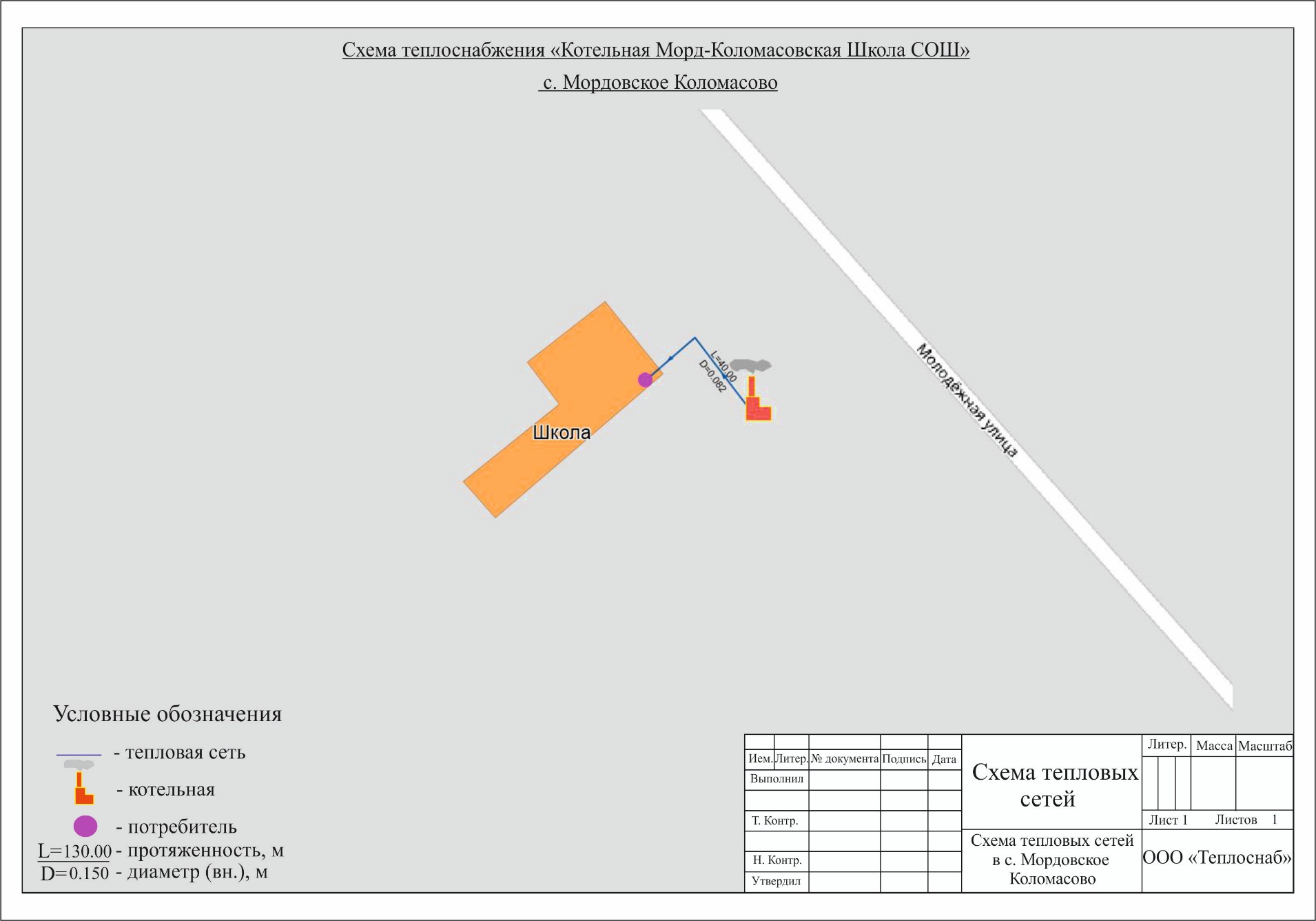 Рисунок 1. Зона действия котельной Морд-Коломасовская Школа НоваяСОШ№,ТипУстановленная мощностьГодТемпературныйКПД покотлаТипкотла Гкал/часвводаграфикрежимной картекотлакотла Гкал/часвводаграфикрежимной картеКотельная Морд-Коломасовская Школа НоваяСОШКотельная Морд-Коломасовская Школа НоваяСОШКотельная Морд-Коломасовская Школа НоваяСОШКотельная Морд-Коломасовская Школа НоваяСОШКотельная Морд-Коломасовская Школа НоваяСОШКотельная Морд-Коломасовская Школа НоваяСОШ1RSA - 750,064201895-7090,68%2RSA - 750,064201895-7090,68%Тип насосаКол-во, шт.Производительность, V,Напор, Н, мМощность, кВтТип насосаКол-во, шт.м3/чНапор, Н, мМощность, кВтм3/чКотельная Морд-Коломасовская Школа НоваяСОШКотельная Морд-Коломасовская Школа НоваяСОШКотельная Морд-Коломасовская Школа НоваяСОШКотельная Морд-Коломасовская Школа НоваяСОШКотельная Морд-Коломасовская Школа НоваяСОШСетевой насос DAB ALP 2000M29,221,10,75Подпиточный насос WILO PW-175 EA11,8190,4№Наименование потребителяАдресРасчетная нагрузка на отопление, Гкал/чРасчетная нагрузка на вентиляцию, Гкал/чРасчетная нагрузка на ГВС, Гкал/чСуммарная нагрузка, Гкал/чКотельная Морд-Коломасовская Школа НоваяСОШКотельная Морд-Коломасовская Школа НоваяСОШКотельная Морд-Коломасовская Школа НоваяСОШКотельная Морд-Коломасовская Школа НоваяСОШКотельная Морд-Коломасовская Школа НоваяСОШКотельная Морд-Коломасовская Школа НоваяСОШКотельная Морд-Коломасовская Школа НоваяСОШ1Средняя общеобразовательная школас. Мордовское Коломасово, ул. Молодежная д.8А0,125--0,125Итого:0,125--0,125Наименование начала участка тепловой сетиНаименование конца участка тепловой сетиВнутренний диаметр трубопроводов на участке Dн, мДлина трубопровода (в двухтрубном исчислении), мТеплоизоляционный материал Вид прокладки тепловой сетиГод ввода в эксплуатацию (перекладки)Средняя глубина заложения оси трубопроводов H, мКотельная Морд-Коломасовская Школа НоваяСОШКотельная Морд-Коломасовская Школа НоваяСОШКотельная Морд-Коломасовская Школа НоваяСОШКотельная Морд-Коломасовская Школа НоваяСОШКотельная Морд-Коломасовская Школа НоваяСОШКотельная Морд-Коломасовская Школа НоваяСОШКотельная Морд-Коломасовская Школа НоваяСОШКотельная Морд-Коломасовская Школа НоваяСОШКотельная Морд-Коломас 200кВтШкола0,08240,00н/дПодземная бесканальная-1,5Наименование  источника теплоснабжения, периодУстановленная мощность, Гкал/чРасполагаемая мощность, Гкал/чТепловая мощность нетто, Гкал/чСобственные нужды, Гкал/чПотери в тепловых сетях, Гкал/чПрисоединенная нагрузка, Гкал/чПрисоединенная нагрузка, Гкал/чПрисоединенная нагрузка, Гкал/чРезерв (+)/Дефицит (-)Наименование  источника теплоснабжения, периодУстановленная мощность, Гкал/чРасполагаемая мощность, Гкал/чТепловая мощность нетто, Гкал/чСобственные нужды, Гкал/чПотери в тепловых сетях, Гкал/чотопление и вентиляцияГВСВсегоРезерв (+)/Дефицит (-)Котельная Морд-Коломасовская Школа НоваяСОШКотельная Морд-Коломасовская Школа НоваяСОШКотельная Морд-Коломасовская Школа НоваяСОШКотельная Морд-Коломасовская Школа НоваяСОШКотельная Морд-Коломасовская Школа НоваяСОШКотельная Морд-Коломасовская Школа НоваяСОШКотельная Морд-Коломасовская Школа НоваяСОШКотельная Морд-Коломасовская Школа НоваяСОШКотельная Морд-Коломасовская Школа НоваяСОШКотельная Морд-Коломасовская Школа НоваяСОШ20200,1280,1280,1270,0010,0010,125-0,1250,00120210,1280,1280,1270,0010,0010,125-0,1250,00120220,1280,1280,1270,0010,0010,125-0,1250,00120230,1280,1280,1270,0010,0010,125-0,1250,00120240,1280,1280,1270,0010,0010,125-0,1250,00120250,1280,1280,1270,0010,0010,125-0,1250,001В период 2026-2030 гг.0,1280,1280,1270,0010,0010,125-0,1250,001В период 2031-2035 гг.0,1280,1280,1270,0010,0010,125-0,1250,001Наименование населенного пунктаНаименование системы теплоснабженияТип теплоносителя, его параметры Годовые затраты и потери тепловой энергии, ГкалГодовые затраты и потери тепловой энергии, ГкалГодовые затраты и потери тепловой энергии, ГкалНаименование населенного пунктаНаименование системы теплоснабженияТип теплоносителя, его параметры через изоляциюс затратами теплоносителявсегос. Мордовское КоломасовоСЦТ от котельной Морд-Коломасовская Школа НоваяСОШгорячая вода6,330,266,60ИтогоИтого6,330,266,60Наименование населенного пунктаНаименование системы теплоснабженияТип теплоносителя, его параметры Годовые затраты и потери теплоносителя, м3Годовые затраты и потери теплоносителя, м3Годовые затраты и потери теплоносителя, м3Годовые затраты и потери теплоносителя, м3Годовые затраты и потери теплоносителя, м3Годовые затраты и потери теплоносителя, м3Наименование населенного пунктаНаименование системы теплоснабженияТип теплоносителя, его параметры с утечкойтехнологические затратытехнологические затратытехнологические затратытехнологические затратывсегоНаименование населенного пунктаНаименование системы теплоснабженияТип теплоносителя, его параметры с утечкойна пусковое заполнениена регламентные испытаниясо сливами САРЗвсеговсегос. Мордовское КоломасовоСЦТ от котельной Морд-Коломасовская Школа НоваяСОШгорячая вода5,230,64--0,645,87ИтогоИтого5,230,44--0,645,87Наименование показателяНаименование показателяКотельная Морд-Коломасовская Школа НоваяСОШКотельная Морд-Коломасовская Школа НоваяСОШКотельная Морд-Коломасовская Школа НоваяСОШОсновное топливоОсновное топливоПриродный газПриродный газПриродный газОсновное топливоОсновное топливоВСЕГО1 полугодие2 полугодиеОбъем произведенной тепловой энергии за год, ГкалОбъем произведенной тепловой энергии за год, Гкал173,385103,50969,876Годовой отпуск тепла c коллекторов котельной, ГкалГодовой отпуск тепла c коллекторов котельной, Гкал167,375100,03367,342Полезный отпуск тепловой энергии за год, Гкал, в т.ч.:Полезный отпуск тепловой энергии за год, Гкал, в т.ч.:160,77196,03964,732- бюджетные потребители- бюджетные потребители160,77196,03964,732- население- население---- прочие- прочие---Годовой расход условного топлива, т у.т.Годовой расход условного топлива, т у.т.27,31516,30111,014Годовой расход натурального топлива (природный газ, тыс.н.м.куб.)Годовой расход натурального топлива (природный газ, тыс.н.м.куб.)23,34713,9339,414Удельный расход топлива на отпущенное тепло (утв.)условного кг.у.т./Гкал157,55157,50157,63Удельный расход топлива на отпущенное тепло (утв.)Природного газа, нм.куб./Гкал134,658134,615134,726Удельный расход топлива на отпуск тепловой энергии (факт.), кг.у.т./ГкалУдельный расход топлива на отпуск тепловой энергии (факт.), кг.у.т./Гкал156,76143,885178,329№ п/пНаименование котельнойВид мероприятийСрок ввода в эксплуатацию новых мощностей, годУстановленная мощность, Гкал/чУстановленная мощность, Гкал/чУстановленная мощность, Гкал/ч№ п/пНаименование котельнойВид мероприятийСрок ввода в эксплуатацию новых мощностей, годна 2021 годна 2035 годизменение (+/-)1Котельная Морд-Коломасовская Школа НоваяСОШМероприятия не планируются-0,1280,1280Наименование проектаМероприятияПериод реализации проектаСтоимость мероприятия, с НДС,  тыс. руб.Строительство новых тепловых сетей---Строительство тепловых сетей с оптимизацией диаметров трубопровода---Строительство тепловых сетей в связи с исчерпанием эксплуатационного ресурса---Установка комплекса ХВО Установка комплекса ХВО с использованием картриджного фильтра Big Blue 20" в котельной Морд-Коломасовская Школа НоваяСОШ2024 г.38,54Организация системы управления (автоматика) и диспетчеризацииОрганизация системы управления (автоматика) и диспетчеризации котельной Морд-Коломасовская Школа Новая СОШ с переходом на отечественное оборудование и ПО на базе ПЛК ОВЕН2025 г.502,92ИТОГО541,46ПоказательПоказательЕдиницы измерения2021 г.2022 г.2023 г.2024 г.2025 г.2030 г.2035 г.Котельная Морд-Коломасовская Школа НоваяСОШКотельная Морд-Коломасовская Школа НоваяСОШКотельная Морд-Коломасовская Школа НоваяСОШКотельная Морд-Коломасовская Школа НоваяСОШКотельная Морд-Коломасовская Школа НоваяСОШКотельная Морд-Коломасовская Школа НоваяСОШКотельная Морд-Коломасовская Школа НоваяСОШКотельная Морд-Коломасовская Школа НоваяСОШКотельная Морд-Коломасовская Школа НоваяСОШКотельная Морд-Коломасовская Школа НоваяСОШКотельная Морд-Коломасовская Школа НоваяСОШВыработка тепловой энергииВыработка тепловой энергииГкал173,385173,385173,385173,385173,385173,385173,385НУР топливаутв.кг.у.т./Гкал157,55157,55157,55157,55157,55160,701162,733НУР топливафакт.кг.у.т./Гкал174,82156,76156,76156,76156,29159,895161,917